Colegio Jean Piaget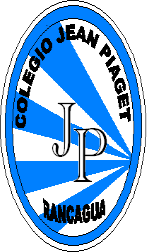 UTP-Rancagua	Mi escuela un lugar para aprender y crecer en un ambiente saludablePLANIFICACIÓN DE AUTOAPRENDIZAJE SEMANA 19 DEL  3 AL 7 DE AGOSTO 2020ACTIVIDAD¿Qué es un conflicto?Si definimos el término desde un punto de vista simple, podemos decir que un conflicto es una situación en la que dos o más personas no están de acuerdo con el modo de actuar de un individuo o un grupo. Para que esta situación exista es necesario que exista un desacuerdo que no haya sabido resolverse. Por ejemplo: Si de una pareja una de las partes desea ir a un lugar de vacaciones y la otra a un lugar diferente hay desacuerdo, si acceden a charlar y resolver el problema de común acuerdo, entonces el conflicto no se produce, lo contrario, el conflicto continuo.A continuación, te presentare un video en el cual se presenta un conflicto.Cortometraje “El Puente”Un alce y un oso están intentando cruzar un puente en sentidos opuestos. Cuando llegan al centro, se dan cuenta de que están atrapados. Si uno de los dos no se mueve, no lograrán encontrar la manera de cruzar al otro lado con éxito. 1.-Observar el video el puente y responde las siguientes preguntas: https://www.youtube.com/watch?v=sWpFOAq1Jq01.- ¿Cuál es el motivo por el cual comienza el conflicto?2.- ¿Por qué los personajes tomaron esta decisión?3.- ¿La decisión que tomaron fue la mejor?4.- ¿De qué otra manera podrían haber resuelto el conflicto? 5.- ¿Qué decisión hubieras tomado tú en la misma situación?RECUERDA…El 10% de los conflictos se deben a una diferencia de opinión y el 90% a un tono de voz equivocada.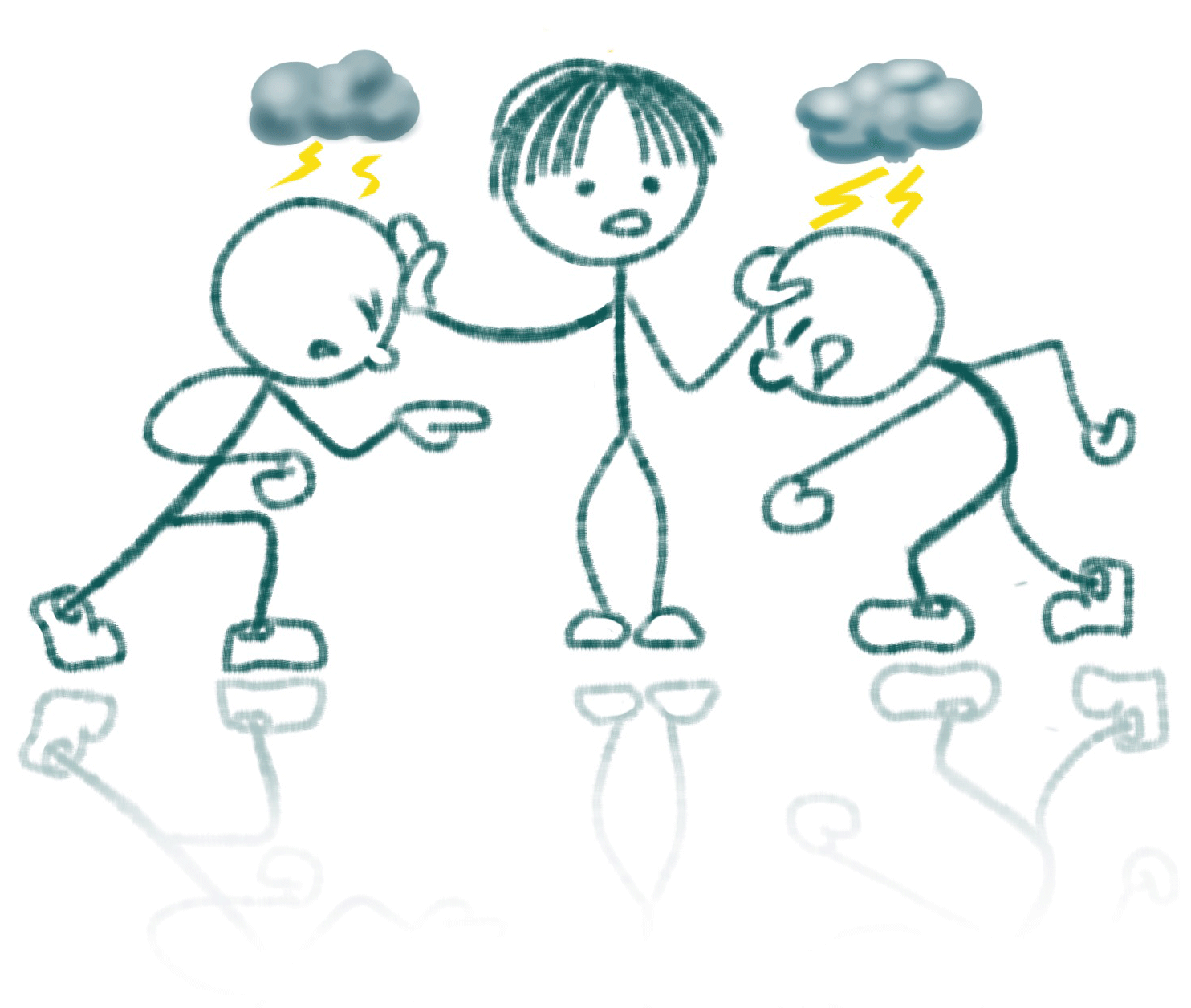 ASIGNATURA/CURSO Orientación 6° BásicoNOMBRE DEL PROFESOR/AMarcos LuceroCONTENIDOResolución de conflictos.OBJETIVO DE APRENDIZAJE DE LA UNIDAD(OA7) Resolver conflictos de convivencia en forma autónoma, seleccionando y aplicando estrategias de resolución de problemas.INDICADOR DE EVALUACIÓN Reflexionen sobre el sentido de comprender las emociones y los sentimientos, transfiriendo dicho conocimiento a situaciones cotidianas y reconociendo sus beneficios.MOTIVACIÓN¡¡¡Buenos días estudiantes!!!Hoy daremos inicio a nuestra clase n°19 en la cual los estudiantes conocerán y reconocerán qué son los conflictos, sus características, los estilos y estrategias que pueden utilizar para resolverlos, como su ejercitación y práctica, solucionando y previniendo problemas en su contexto escolar.Te dejo el siguiente link de los tipos de conflictos:https://www.youtube.com/watch?v=SAMRMb1_q7EACTIVIDAD(ES) Y RECURSOS PEDAGÓGICOSObservan video, comentan el contenido del video1.- Presentan una definición de lo que es un conflicto de la manera más completa posible.2.-Observan cortometraje “El Puente”3.-Responden  preguntas sobre el cortometraje.Recursos: Cuaderno y lápicesEVALUACIÓNEvaluación Formativa: Secar la fotografía de la actividad.ESTE MÓDULO DEBE SER ENVIADO AL SIGUIENTE CORREOELECTRÓNICOMarcos.lucero@colegio-jeanpiaget.cl Fecha de entrega:7/08/2020 WhatsApp: +56964515300Recordar sacar una fotografía a la actividad y enviarla al correo del profesor.GUÍA DE ORIENTACIÓNGUÍA DE ORIENTACIÓNGUÍA DE ORIENTACIÓNNombre:Nombre:Nombre:Curso: Sexto básicoFecha:Profesor : Marcos LuceroOBJETIVOS DE APRENDIZAJES: Observar cortometraje “El Puente” y responder preguntas.OBJETIVOS DE APRENDIZAJES: Observar cortometraje “El Puente” y responder preguntas.CONTENIDOS: Analizar, reconocer, discriminar, pensamiento crítico, transferir y contextualizar aprendizajes.